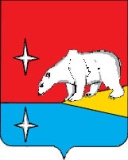 АДМИНИСТРАЦИЯГОРОДСКОГО ОКРУГА ЭГВЕКИНОТП О С Т А Н О В Л Е Н И Еот 20 марта 2024 г.	                                    № 224 - па                                               п. ЭгвекинотО присвоении адреса объекту адресацииВ целях устранения дублирования адресов и упорядочивания почтовой нумерации адресов, в соответствии с Постановлением Правительства Российской Федерации от 19 ноября 2014 г. № 1221 «Об утверждении Правил присвоения, изменения и аннулирования адресов», руководствуясь административным регламентом предоставления муниципальной услуги «Присвоение адреса объекту адресации, изменение и аннулирование такого адреса на территории городского округа Эгвекинот», утвержденным постановлением Главы городского округа Эгвекинот от 15 ноября 2022 г. № 33-пг, Уставом городского округа Эгвекинот, Администрация городского округа ЭгвекинотП О С Т А Н О В Л Я Е Т:Присвоить объекту недвижимости с кадастровым номером 87:06:000000:1283, назначение – нежилое помещение с общей площадью 45,2 м2, расположенному по адресу: Чукотский автономный округ, городской округ Эгвекинот, пгт. Эгвекинот, ул. Е.А. Прокунина, д. 3, пом. 2, следующий почтовый адрес: Российская Федерация, Чукотский автономный округ, городской округ Эгвекинот, пгт. Эгвекинот, ул. Е.А. Прокунина, д. 3, пом. 2.2. Отделу градостроительства и архитектуры Управления промышленности и жилищно-коммунального хозяйства Администрации городского округа Эгвекинот (Бокарева В.Л.) внести изменения в адресную схему городского округа Эгвекинот и обеспечить размещение в Федеральной информационной адресной системе сведений, указанных в пункте 1 настоящего постановления.3. Настоящее постановление подлежит размещению на официальном сайте Администрации городского округа Эгвекинот в информационно-телекоммуникационной сети «Интернет».4. Настоящее постановление вступает в силу с момента его подписания.5. Контроль за исполнением настоящего постановления возложить на Управление промышленности и жилищно-коммунального хозяйства Администрации городского округа Эгвекинот (Горностаев В.В.).Глава Администрации                                                                                      Н.М. Зеленская